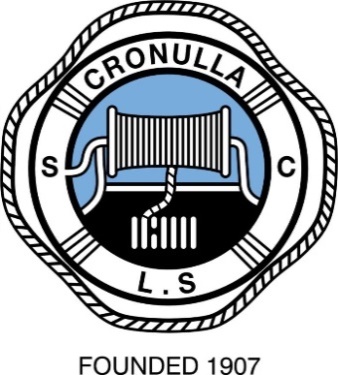 CRONULLA MASTERS 22nd ANNUALTWILIGHT TEAMS CARNIVALFriday 18th January 2019Competition commences 5pm sharpEvents include: 	Swim Teams, Board Relay, Cameron Relay,Board Rescue Relay, Ski, Taplin Relay, Beach Relay and FlagsTeams of Four: 	Must include either a Veteran (over 50) or a female.All Competitors must be current financial members.Club caps and pink hi-vis singlets are compulsory.Entry: 			$60 per Team : NO late entries!Includes food and first drink after competition.Please complete entry form and fax/post/email pay:Fax: (02) 9527 3847Postal Address: PO Box 8 Cronulla NSW 2230Email: admin@cronullasurfclub.comInquiries: (02) 9523 5300 – for payment information.Masters Captain: Dave Brukmann 0411 751 907davidbrukmann@gmail.com……………………………………………………………………………..ENTRY FORMCompetitors Name(s) 		Club Age 		(As at 1/10/18)1 …………………….. 		……………….. 		……2 …………………….. 		……………….. 		……3 …………………….. 		……………….. 		……4 …………………….. 		……………….. 		……Contact name/phone/e-mail: …………………………………………….Teams may be in two pools, (Pending final Team numbers) and will score points independently.Competitors must provide their own craft and handlers.NOTE: Club caps and pink hi-vis singlets are compulsory.Program:5.00 1km Beach Run (minimum 2 competitors)5.10 Pool A Swim Teams (First 3 score points. Full Team of 4 can Swim)5.20 Pool B Swim Teams (First 3 score points. Full Team of 4 can Swim)5.30 Pool A Board Relay (3 paddlers. Must include either a Vet or Female)5.40 Pool B Board Relay (3 paddlers. Must include either a Vet or Female)5.50 Ski Race: Open Men (1 Paddler per Team)6.00 Ski Race: Open Women (1 Paddler per Team)6.10 Pool A Cameron Relay (1 Swimmer, 1 Paddler, 2 Runners)6.20 Pool B Cameron Relay (1 Swimmer, 1 Paddler, 2 Runners)6.30 Pool A Board Rescue Relay (2 Swimmers & 2 Paddlers)6.45 Pool B Board Rescue Relay (2 Swimmers & 2 Paddlers)7.00 Pool A Taplin Relay (1swimmer, 1 board paddler, 1 ski paddler, 1 Runner)7.15 Pool B Taplin Relay (1swimmer, 1 board paddler, 1 ski paddler, 1 Runner)7.30 Pool A Beach Relay (4 runners)7.40 Pool B Beach Relay (4 runners)7.50 Flags: Open Male (maximum 2 competitors from each Team for Flags)7.55 Flags: Open Female8.00 Flags: 30 - 498.05 Flags: 50 +8.10 BBQ - Drinks - Presentation: